SKRIPSIANALISA  PERBANDINGAN    PLATINA   DAN CDI TERHADAP    KONSUMSI   BAHAN  BAKAR  DAN ARUS  KELUAR   DARI MESIN   HONDA  GL  100Oleh:YONDRI MANUHUTU200871026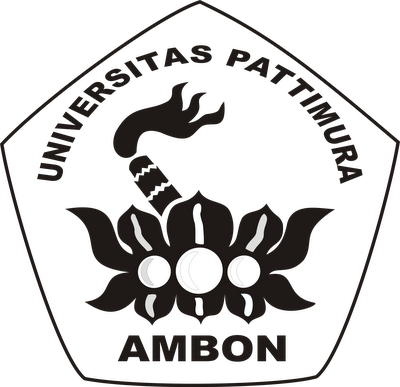 PROGRAM  STUDI TEKNIK ME SIN JURUSAN TEKNIK ME SIN FAKULTAS TEKNIK UNIVERSITAS  PATTIMURA AMBON2014"ANALISA  PERBANDINGAN    PLATINA  DAN CDI TERHADAP   KONSVMSI     BAHAN  BAKAR  DAN ARVS KELVAR.  DARI MESIN HONDA GL 100"AbstrakOleh                 	  : Y ondri Manuhutu Pembimbing  I         	  : Ir. A. Simanjuntak.   MT Pembimbing  II	 : Ir. W.  M. E.Wattimena,MS.Eng.Pembakaran   dalarn  ruang  bakar  motor  adalah  hal  yang  sangat  menentukan   besamya tenaga  yang  dihasilkan   motor  terse but.  Salah  satu  faktor  yang  mempengaruhi    pembakaran agar terjadi  pembakaran   yang  sempuma  adalah  sistem pengapian  yang baik.  Salah satu sistem pengapian   pada   sepeda   motor   adalah   sistem   pengapian   magnet   dengan   platina   dan  CDI (Capasitor Ignition System).  Sistem  pengapian   pada  mesin  Honda   GL  100  menggunakan sistem  pengapian    platina   dan   CDI.   Komponen-komponen      sistem   pengapian    antara   lain baterei,  platina   dan  CDI,  pembangkit   pulsa   pengapian,   koil  pengapian   dan  busi.  Baterei berfungsi  sebagai  sumber  tegangan,  pembangkit   pulsa  (pick-up coil) digunakan  untuk  sensor waktu pengapian.   Pulser  ini memberi   sinyal  berdasarkan   putaran  magnet.   Sinyal  itu dikirim ke platina  dan  CDI,  yang  kemudian   memerintahkan    busi  mengeluarkan   api.  CDI  mengatur pengapian.   Koil   berfungsi    menaikkan    tegangan    dan   busi   berfungsi    untuk   membakar campuran   bahan   bakar   dan  udara   dalam   ruang   bakar.Unit    CDr   pada   setiap   kendaraan mempunyai  komponen   -  komponen   yang  sarna tetapi  mempunyai   spesifikasi   yang  berbeda. platina Honda  GL  100 dengan  CDr Honda  GL  100 juga  mempunyai   spesifikasi  yang berbeda,Penelitian   menggunakan    pendekatan    studi   eksperimen,    yaitu   suatu   metode   yang dengan  sengaja   mengusahakan    timbulnya   variabel   yang  selanjutnya   dikontrol   dan  dilihat pengaruhnya  terhadap  suatu perlakukan.   Penelitian  ini yang  diarnbil  berupa  data Arus  keluar dari platina  dan  CDI  yang  dihasilkan,   dan  waktu  yang  dibutuhkan   untuk  menghabiskan   per ml  bahan  bakar.   Pengukuran    konsumsi    bahan   bakar   dan  Arus   keluar     didasarkan    atas besarnya putaran  mesin.  Pengukuran  putaran  mesin  yang  digunakan  dalam  penelitian  adalah (IS00, 2000, 2S00, 3000, dan 3S00) rpm. Perbedaan  antara   platina  dan CDI   GL  100 yang  dipasang  pada mesin  Honda  GL  100 akan berpengaruh  pada  me sin, diantara  pengaruh  itu antara  lain Arus  yang keluar  dari platina dan CDr dan konsumsi   bahan  bakar  pada  mesin  tersebut.  Perbedaan   konsumsi   bahan  bakar pada mesin Honda  GL  100 antara  yang  menggunakan   platina  Honda  GL  100 IS00  rpm = 10 ml/Sdetik, 2000 rpm = 20 ml/Sdetik,  2500  rpm = 30 ml/Sdetik,  3000 rpm = 40 ml/Sdetik  dan pada putaran  mesin  3S00 rpm  sebesar  50 ml/5detik.   Perbedaan  Arus  keluar  platina  dan  CDI pada mesin  Honda  GL  100 antara  yang  menggunakan   platina  dan  CDI  IS00  rpm  = 295  A, 2000 rpm = 370 A, 2500 rpm = 446 A, 3000 rpm = 537 A, dan pada putaran  mesin  3500 rpM =630 A.KataKunci:   Konsumsi  Bahan  Bakar,  Arus Keluar,  Platina,  dan CDr